В соответствии с планом проведения групповых мероприятий  по оказанию  психолого-педагогической,  методической и консультативной  помощи  родителям (законным представителям) детей,  а также  гражданам, желающим  принять  на воспитание в  свои  семьи  детей, оставшихся  без попечения  родителей  в  рамках  федерального  проекта  «Современная  школа» национального проекта  «Образование»  государственной программы РФ «Развитие  образования» в 2023г.,  в  МКОУ СОШ № 9 с. Урожайное Левокумского  муниципального  округа, 26.04.2023 г., было проведено родительское собрание по теме «Профилактика и преодоление конфликтов в  детско-родительских  отношениях».На собрании присутствовали родители – 25 чел.,  учителя – 1 чел.    Провела  данное  мероприятие  педагог-психолог Хадырова Ферюза Мухарамовна.Цель: формирование у родителей навыков принятия эффективного решения выхода из конфликтной ситуации и способов позитивного разрешения конфликтных ситуаций.    В  начале  мероприятия   педагогом  было  раскрыто понятие конфликт,  и  о  неподготовленности  родителей    и непонимание  переходного  возраста  подростков  зачастую приводящих  к детско-родительским конфликтам.   Далее педагог- психолог рассказала, как  научиться разрешать конфликтную ситуацию, как  научиться осознавать масштабы и детали разногласий и открыто обсуждать их.  Затем  были  затронуты  чувства, которые испытывают люди друг к другу.  Страх, злоба, обида, ненависть – главные чувства конфликтов.   В практической  части мероприятия, родителям  были  предложены  ситуации для  обсуждения, и принятия  решения  не  прибегая  к агрессии и  насилию.   В  конце  мероприятия  психолог дала  рекомендации родителям  как  вести себя  в  ситуации конфликта  с собственным  ребенком, как понимать  необходимость   контакта  и  взаимодействия.   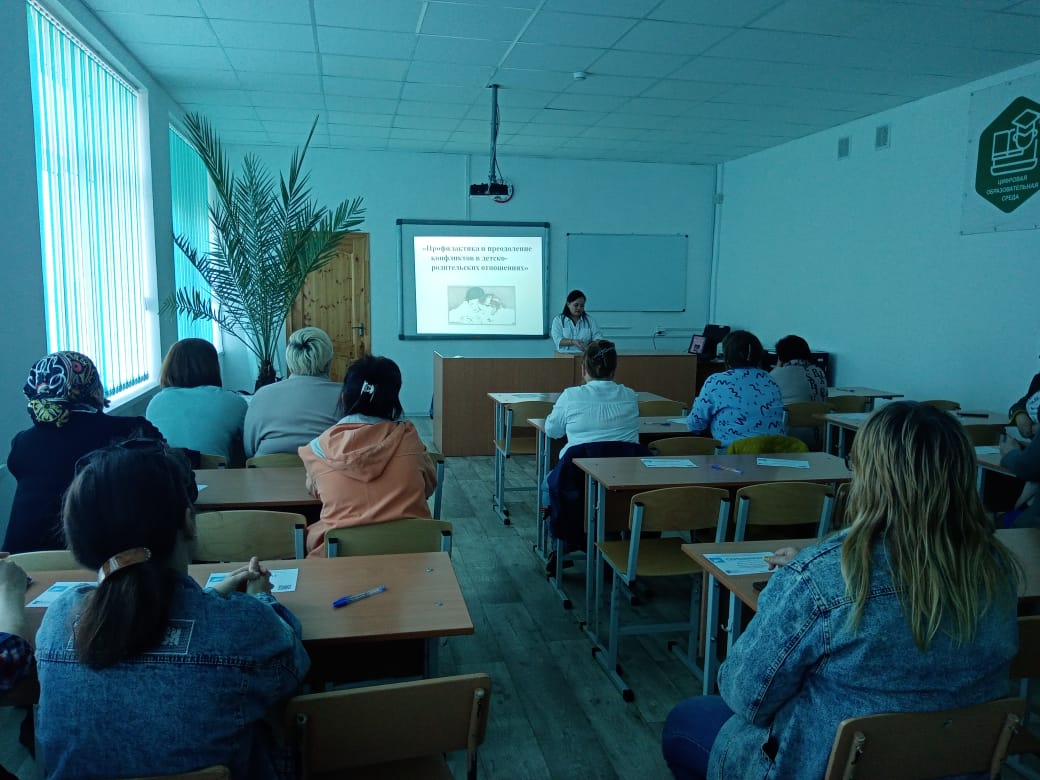 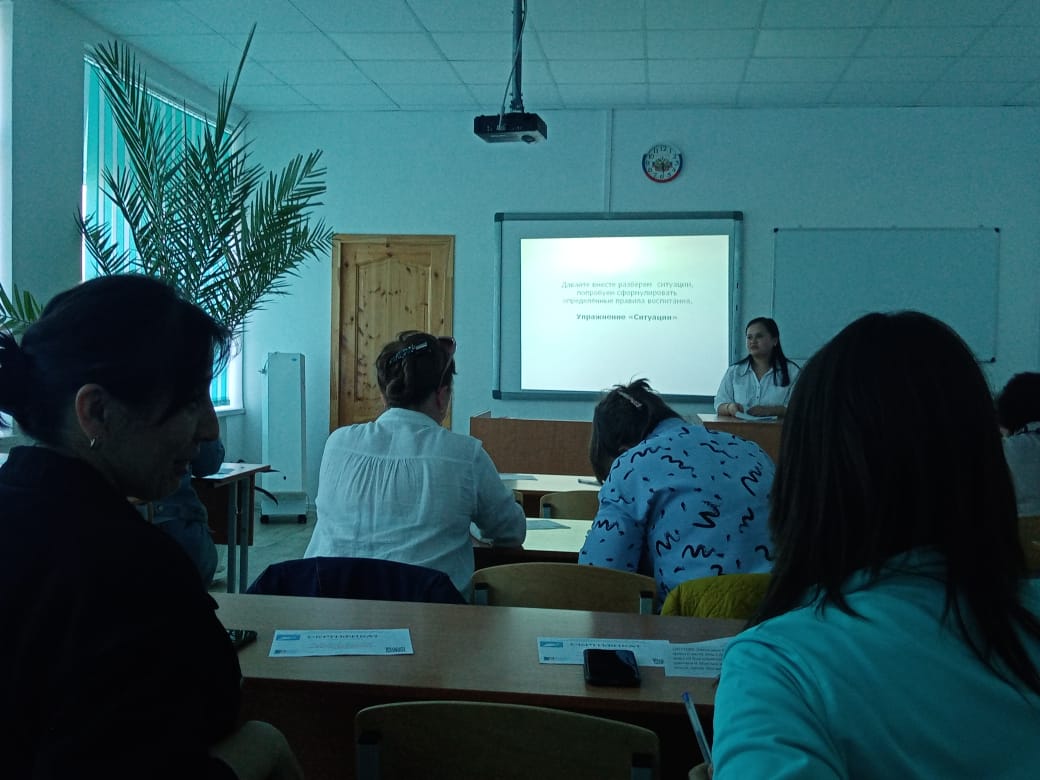 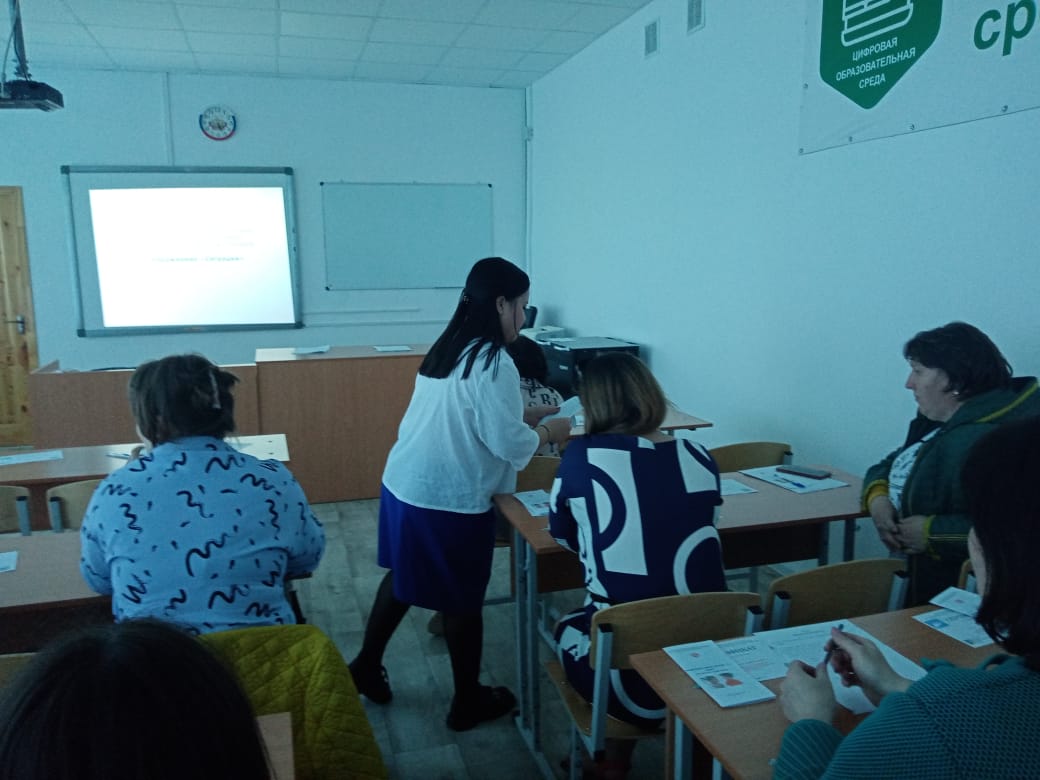 